FOREST GLEN ELEMENTARY PTO    
October 5, 2021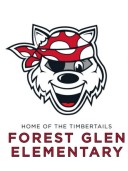 The Parent Teacher Organization exists to assist, through a volunteer program, the implementation of various activities beyond the academic curriculum to secure the highest advantages in physical, mental, and social education, and to raise funds to provide equipment and materials for Forest Glen Elementary School.Call to Order & WelcomePresident’s Report – Liz Riemer, PresidentIntroductionsTreasurer’s Report – Ann Koldeway, Treasurer Treasurer’s Report - Approval RequestedDining for donations - $133 from Candy BarMotion to Approve – Barbara Koldos Second – Bonnie HorenPrincipal’s Report – Angie Sorenson, Principal4th graders field trip to Feed my Starving children to organize and stock foodNext Friday no school for professional development1st grade field trips to Barkhausen 18, 19, 21stCostume parade is back this year oct 27th, Parent teacher confernces 26 and 28th of Oct, all conferences held virtually. Signups with sign up genius, links sent out next week Picture retake oct 28Read for the record, international day for reading, Oct 28Oct 29 no schoolEnd of quarter Nov 4, NovNov 5 no schoolHoliday/Spring concert plans still underwayMore covid cases this year so far than total from last year at Forest GlenCommittee ReportsApparel – Tracy GillespieOpen apparel ordering opportunity through 10/10Bookfair – Heather Mommaerts, Tricia Yarbro, Sarah SharkeyCurrently planning for fall fair Monday 10/25 and Wednesday 1027 3:45-5:30 in Pod CCredit card only and masks requiredSetting up Oct 22 (Friday)Sign up genius going out to gather volunteersOct 28 free book distribution Scholastic dollars earned are given to teachers for classroom books, scholastic news and also used for book distribution for free books for studentsCurrently have enough in balance to give teachers dollars to use for classrooms and book distributionAlex and Amy are taking over for next school yearFundraising – Bonnie HorenSquare One Art – Carrie WagnerNoneEPI School Supply Box – Michelle GossenNoneSeroogy’s – Liz RiemerSeroogy’s doing fundraisers again this yearLaJava – Michelle GossenCurrent fundraiser happening now, order forms due next weekDining for Donations – Bonnie Horen, Katie Verdegan$133 from Candy BarOctober 20 – Noodles 4pm-8pm, this one gets really busyAll dates set for this school year except dunkin donutsKwik TripForms sent home, due back next Friday. Sent home the following weekHuTerranoneDirect Donations Request letters being sent home this week or nextSpring Carnival – Michelle GossenBonnie – calendar raffle, cash prizes. Lots of details to iron out including legal issuesIf we wanted to push Carnival towards the end of the school year, planning would have to start in FebruaryPushing Spring Carnival to June so that we are more likely to be able to have an in person Carnival/FundraiserNew carnival date June 3, 2022Historian – Memory Book – Michelle GossenMichelle taking photos during Halloween parageAsking teachers to start taking classroom photosHospitality – Lynette Keto, Candace HochAsking parents for donations for teacher meals, teachers will be doing conferences from school Parent Network – Jamie FunderbergScience night not happening in November, possible March rescheduleProposing sledding event for students in winterSocial Media – Stephanie Zander, Barbara KoldosUpcoming events scheduled for social media posts, dining for donations, fundraising reminders, upcoming PTO meetingsPlease like and share posts from Forest Glen PTO Facebook pageOld Business	Michelle Gossen – picnic tables 4 for $4200, can get these this week, other options are much longer delivery (12-16 weeks) could be less expensive, possibly less durable	Angie adding to list of school furniture needed for renovation at future renovation meetingNew Business	NoneAttendanceIn person:Angie SorensonMichelle GossenHeather MommaertsTricia YarbroStephanie ZanderAnn KoldewayAmanda Poulos	Jamie FunderbergBonnie HorenAmyAlexVirtual:Liz RiemerBarbara KoldosJessica VerhasseltLynette KetoEmily BashawTerri DeversEmily Markovitz